МЕНЮЗа счет федерального бюджета ЗАВТРАКДля 6-11 летНа 1204.2021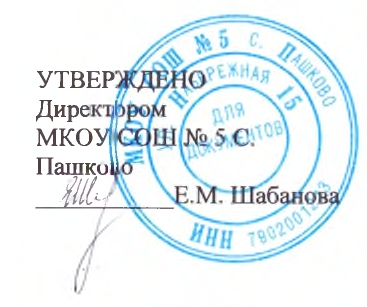 Наименование блюдаВыход, гБелки, гЖиры, гУглеводы, гЭнергит. ценность, ккалЦена, руб.Омлет натуральный 20018,9928,323,51345,9019,34Хлеб302,280,2414,7670,321,62Ряженка 2005,858,410819,60Яблоко1500,60,614,76722,50Сок1900,950,1919,198728,14ИТОГО28,6234,3560,56678,2291,2